The Black Hat LetterMany animals are kept in cages like the creatures in the film. Eventually the boy sets them free.Write a letter to a zoo or an animal owner persuading them that the animals belong back in their natural habitats.Below is a snippet from an example persuasive letter (an introduction and first paragraph) to give you an idea about how this might sound. There is also a word bank provided. You may choose to do some research about your animal to help you.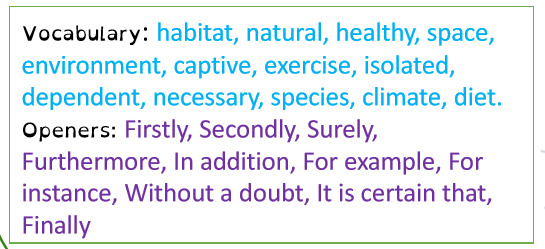 